IEEE P802.11
Wireless LANsAbstractThis submission proposes changes to the Sensing Measurement report in P802.11bf D0.51: NOTE – Set the Track Changes Viewing Option in the MS Word to “All Markup” to clearly see the proposed text edits.Revision History:R0: Initial versionDISCUSSION: The support of reporting the Sensing Measurement Report to the initiator is optional in 11bf as stated in Motion 60, but the support of generating the Sensing Measurement Report should not be optional. In cases where sending the Sensing Measurement Report is not required, the Sensing Measurement Report should be generated and consumed locally at the responder. To keep the same interface between the case when the responder sends the Sensing Measurement Report to the initiator (Figure 1) and the case when it consumes it locally (Figure 2), the generation of the Sensing Measurement Report should be mandatory.         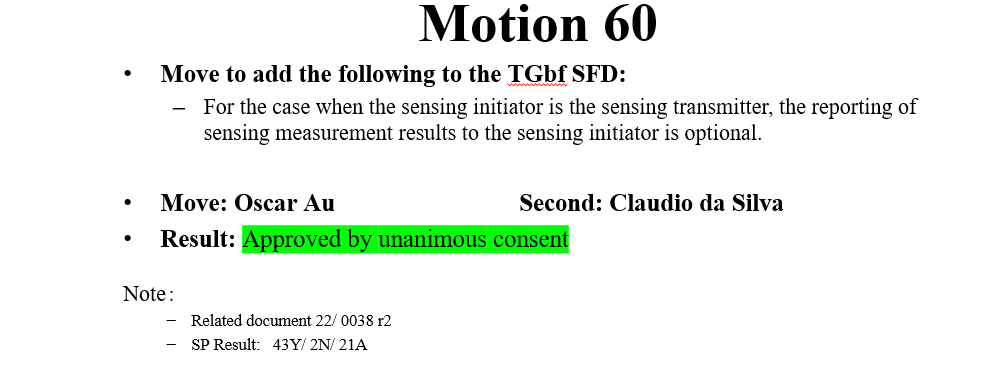 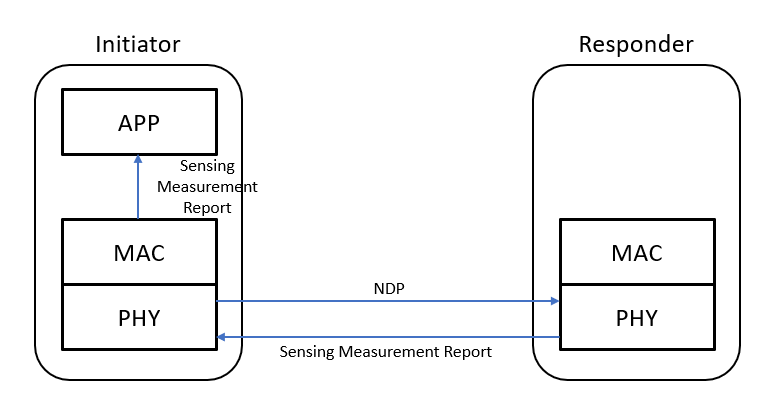 Figure : Responder Sends the Sensing Measurement Report to the Initiator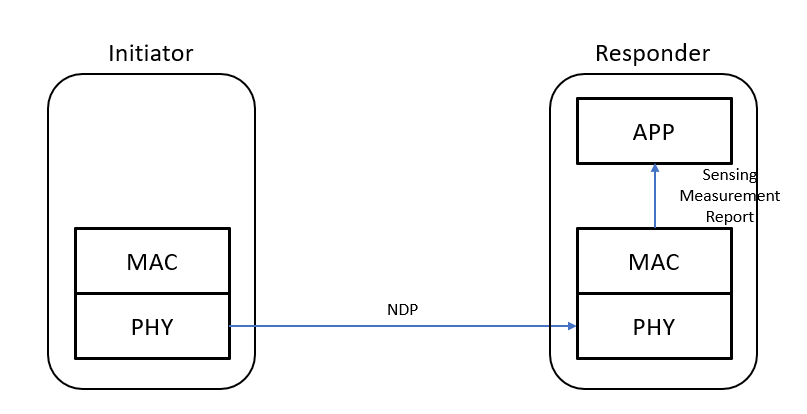 Figure : Responder Generates and Consumes the Sensing Measurement Report LocallyEND OF DISCUSSIONTGbf Editor: Please modify Clause 11.55.1.2 Dependencies in 11bf D0.51 P156L9 as follows A STA shall support values of 8 and 10.A STA with four or less transmit antennas shall support an value of 4 and may optionally support an value of 16.A STA with five or more transmit antennas, and a bandwidth of 80 MHz shall support an value of 4 and may optionally support an value of 16.A STA with five or more transmit antennas, and a bandwidth of 160 MHz shall support an value of 8 and may optionally support an value of 16.